FORMATION INITIALE A LA GESTION MENTALE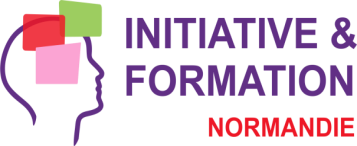 PréinscriptionAction d’adaptation et de développement des compétencesBulletin de préinscription à compléterM.   Mme. 		NOM :      				Prénom :      Adresse :      Code Postal :      	VILLE :      Téléphone fixe :      	Portable :       Courriel :      Profession :      souhaite s’inscrire à la « Formation initiale à la Gestion Mentale » en 4 modules :(Cochez les modules auxquels vous souhaitez vous inscrire) Module 1 : durée : 9 heures : vendredi 12 février et samedi 13 février 2021 + distanciel 1h30 Module 2 : durée : 9 heures : vendredi 12 mars et samedi 13 mars 2021 + distanciel 1h30 Module 3 : durée : 9 heures : vendredi 16 avril et samedi 17 avril 2021 + distanciel 1h30 Module 4 : durée : 9 heures : vendredi 7 mai et samedi 8 mai 2021 + distanciel 1h30Horaires : Vendredi : 18h00 / 21h00 - Samedi : 9h30 - 12h30 / 14h00 - 17h00  A plein tarif : 180 € ( M1 ) ou 178 € ( M2, M3 et M4 ) + adhésion de 35 €Total à payer :         30% d’arrhes à verser à l’inscription :       à demi-tarif (voir conditions au recto) 90 € (M1) ou 89 € (M2, M3 et M4) + adhésion de 35 €Total à payer :         30% d’arrhes à verser à l’inscription :      Les bulletins de préinscription et d’adhésion sont à renvoyer complétés Soit par courrier postal accompagné du règlement correspondant en chèque à l’ordre d’Initiative et Formation Normandie à l’adresse : Initiative et Formation Normandie 4, rue Pasteur 14000 CAEN  Soit par courriel électronique accompagné d’un virement sur le compte d’IF Normandieà l’adresse : adm@ifnormandie.orgvirement sur le compte d’IF Normandie Domiciliation : Crédit Mutuel de Normandie - Caen CentreDate :      Vous recevrez en retour de votre envoi un contrat individuel de formation et un  reçu de votre versement.DUREE, DATESHORAIRES6 jours en présentiel (36h) répartis en 4 vendredis soirs et 4 samedis : + 6 h en distanciel12 et 13 février, 12 et 13 mars, 16 et 17 avril, 7 et 8 mai 2021Vendredi : 18h00 / 21h00 - Samedi : 9h30 - 12h30 / 14h00 - 17h00 (durée totale : 42 h)LIEUCAEN Maison Diocésaine 1, rue Nicolas Oresme 14000 CAENPUBLICEFFECTIFProfessionnels de l’éducation et de la santé : orthophonistes, psychologues, psychomotriciens, ergothérapeutes, accompagnants, enseignants, assistants… / Parents6 à 15 stagiaires maximum.PRE-REQUISAucunFINALITEConnaître les processus mentaux de l’apprentissage pour mieux prendre en compte la diversité des apprenantsAméliorer l’efficacité de ses pratiques d’accompagnement, de rééducation ou d’enseignement en favorisant la confiance, l’estime de soi et l’autonomie de chacunOBJECTIFS Connaître la diversité des ressources mentales : évocations et projetsSavoir distinguer les étapes du traitement de l’information : perception, évocation, communicationIdentifier ses propres stratégies d’apprentissageDéfinir et décrire les gestes mentaux : faire attention, comprendre, mémoriser, réfléchir, imaginerExpérimenter la Gestion Mentale dans un cadre professionnel ou personnelFORMATRICESValérie GOURLIAU et / ou Pascale de FERRON, et /ou Anne SAVI, praticiennes et formatrices en Gestion Mentale.COUTFinancement individuel : 714 € ( soit 17 € / heure ) Prix par module : M1 : 180 €, M2 M3 et M4 : 178 € chacun ) + adhésion à l’association de 35 €.(Compléter un bulletin de préinscription).L’adhésion est personnelle. Elle s’élève à 35 €. Elle offre plusieurs services :L’assurance dans le cadre des activités (formations ou manifestations). C’est pourquoi c’est une personne et non une institution qui adhère.L’accès gratuit à la première séance des ateliers pour toute inscription à l’atelier complet (stimuler mon attention, jeunes, parents…)La réception de la Lettre d’IF, publication de la Fédération des Associations Initiative et Formation deux fois par an au format numériqueUn entretien personnalisé de 30 mn, consécutif à la participation à un atelier ou une formationL’accès gratuit à une demi-journée d'échange de pratiques.L’association propose une réduction de 50 % pour les stagiaires ayant déjà effectué cette formation (En cas de redoublement dans une IF appartenant à la Fédération dans les 3 ans et dans la limite de 2 redoublants par formation)pour les étudiantspour les demandeurs d’emploipour les membres actifs du CA d’IF Normandie.Code IBAN : FR76 1027 8021 2700 0759 0920 149Code BIC : CMCIFR2A